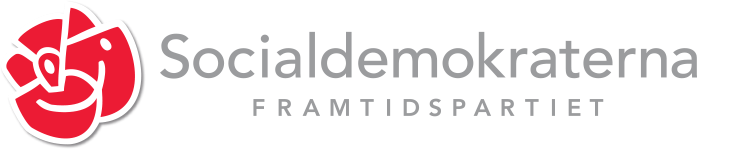 Åsunda Socialdemokraters ungdomsstipendium 2016tilldelasÅsunda IFs F02-03 och P03.Motivering:Årets stipendiater har under åren visat vilka goda förebilder de är för de yngre fotbollsspelarna i Åsunda IF. Som ledare för fotbollsskolan har ni på ett lekfullt sätt lärt ut fotbollens grunder och värderingar både på och bredvid fotbollsplanen. Ni har sett alla barn och delat med er av er glädje till fotbollen.Som domare har ni med kompetens och allvar gått in och dömt matcher för våra knattelag med allt vad det innebär. För de här spelarna är det inte alltid matchen som pågår på plan som är det viktigaste. Ni har med ett stort tålamod och lugn lotsat spelarna igenom matcher, berömt det positiva och förklarat vad de ska tänka på när det blivit fel. Många av er har hållit ihop sedan ni var knattespelare och det har gjort att ni har en stark sammanhållning där ni är måna om varandra och enligt tränarna en fröjd att träna. Det har inte minst visat sig genom Er fantastiskt höga träningsnärvaro. Ni har utvecklats från små individuella spelare i knattelaget till duktiga och goda lagkamrater. Er sammanhållning och klubbkänsla visar ni genom att stötta och heja på varandra på cuper, och att alltid ställa upp när det behövs extra arbetskraft vid sidan om planen.